Bogin symposium 2017Wat brengt ons de implementatie van de FMD
Donderdag 23 november Locatie Van der Valk – Winthonlaan 4 - Utrecht

Programma 
13:00 – 13:30 uur Ontvangst

13.30 – 14.00 uur Erwin van Malland, NMVO
Opzetten van het Nederlands Medicatie Verificatie Systeem.

14:00 – 14:30 uur Johan Verhaeghe, Medicines for Europe 
De EMVO en de NMVO: hoe staat Europa ervoor?

14:30 – 15:00 uur Sarah Prins, CapGemini ConsultingOnderzoek naar de kosten van de invoering van de FMD voor de generieke industrie in Nederland.

15:00 – 15:45 uur Pauze

15:45 – 16:15 uur Pleuni Franssen, KNMP
Apothekers zorgen voor uw veilige geneesmiddelen. 

16:15 – 16:45 uur Piet Meindertsma, Basic PharmaFMD, gaan we dat wel terugverdienen?
16:45 – Einde symposium met aansluitend borrel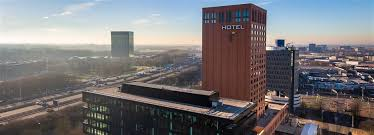 